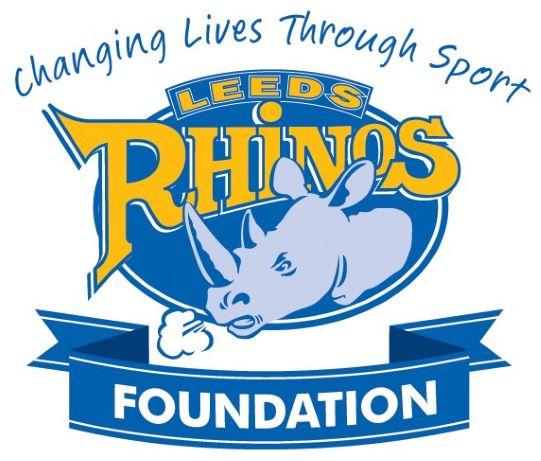 INFORMATION SECURITY PROCEDUREPolicy StatementLeeds Rhinos Foundation: The LRF will endeavour to maintain the confidentiality, integrity, availability, and privacy of the information it holds to ensure, the continued well-being of allstakeholders. To achieve this the LRF will apply the principles of good InformationSecurity.ScopeThe content of this policy applies to all staff of the LRF, its third-party partners, andassociated stakeholders, who access, or authorise access to, information andthe systems utilising that information. It must be strictly adhered to.The LRF will maintain an information security framework that:● preserves the confidentiality, integrity, availability, and privacy of allinformation held within the organisation.● evaluates the threats associated with each information asset and system.● selects, and implements, the correct control mechanisms to mitigate theperceived threat to information and systems, through the LRF’sestablished risk management process.● assures that this Policy is adhered to throughout the LRF, and reviewsthat the Policy is appropriate for the technological environment within thatnetwork.BackgroundInformation securityInformation is a vital asset to the LRF’s business, and as such requires appropriatelevels of protection. Information security seeks to protect not only information assetsbut also, the infrastructure it utilises, for example information and technologynetworks, systems, applications, devices, and storage media, from a wide variety ofthreats. The LRF does this, through the selection of appropriate controlmechanisms, to minimise business damage, demonstrate adherence to legal andregulatory requirements and ensure service or business continuity.The LRF will source information security best practice from national and internationally recognised bodiesInformation security control frameworkThe LRF’s control framework will draw protective capabilities from three areas.people, process, and technology.People - a key aspect of good security control is an enabled workforce made awareof threats to information assets, and how to counter them, within the context of theTrust’s operating environment.Process - a series of actions to carry out in the event of information being accessedby unauthorised personnel (e.g. incident management and loss of mobile equipmentreporting process).Technology - the protection of information assets through automated protectivemeans, (e.g. secure deletion software, Identify and Access Management (IAM)Systems or Digital Rights Management (DRM) systems).These three aspects will be used in conjunction to form a holistic approach to securitycontrols, (e.g. information security awareness education will complement securitycontrols applied directly by people, or through automated means).Prioritisation of information security controlsThe appropriate controls will be put in place according to the perceived level of threatto the individual information asset or system, or in line with its informationcategorisation and/or classification. These controls will fall into threetypes of security controls; fundamental, enhanced, or specialised.Fundamental security controlsThese are typically implemented by default and can include system hardening, patchmanagement, password authentication, malware protection and weekly reviews ofevent logs.Enhanced security controlsThese are often fundamental controls that are implemented with a greater degree ofattention, functionality, management, monitoring and reporting. These can includetwo-factor authentication, increased monitoring of events and more frequent reviews.Specialised security controlsAdditional, alternative, or unique security controls that serve a specific purpose andprovide the greatest level of protection (often required to protect particularmission-critical information assets) (e.g. application firewalls, bluetooth encryption,biometric authentication and continuous monitoring and alerting).Roles and ResponsibilitiesSenior Leadership TeamThe LRF Senior Leadership Team is responsible for approval of this InformationSecurity Policy, ensuring it aligns to the operational needs of the LRF and is in linewith the organisational risk appetite. They should take decisions, after gainingguidance or advice from the Director of I&T or the Head of Information Management & Security (HIMS) in the event this policy needs to change, approval of a new policyis necessary, or if there is an information management and security incident, forexample, a data breach.Director of Information & TechnologyThe Director of Information & Technology is the policy owner and is ultimatelyaccountable for ensuring that this Policy and all information security processes andprocedures are regularly reviewed and maintained.Head of Information Management & Security (HIMS)The HIMS is directly responsible for the review, update, and maintenance of thisPolicy and all information security control plans and techniques. Where necessary,the HIMS will also facilitate the creation of new information security controls, plans ortechniques at LRF.Head of Compliance & Quality AssuranceThe Head of Compliance & Quality Assurance is responsible for ensuring all parts ofInformation Security Policy is adhered to by the LRF and third-party partner people.This should be done through regular audit of standards across the LRF and itsnetwork.Office TeamsThe LRF promotes the use of “hot desks” across its offices to ensure we use ourspace as efficiently as possible. Office Teams will undertake irregular checks of officeareas to ensure that information is not left by people in an unsafe manner, forexample, if information (electronic or physical) is left open or available tonon-authorised persons, lockers are left open, or IT devices are left unlocked.Departmental Line ManagersThese are responsible for the cascade of information security best practice for theirteams, work areas and attempting to influence stakeholders.Information Management and Security ChampionsThe Champions are department or team level people with a general interest ininformation management and security but are not employed in such a role. TheChampion role is additional to the person’s employed role. They are responsible forbeing their team’s point of contact for all information management and securityissues. They are a communication hub between the HIMS and their team, and mayundertake or manage specific information management and security tasks asdirected (e.g. consolidate knowledge of all team information assets into the LRFInformation Asset Register and keep it up to date).This Policy applies to everyone working at the LRF and in ournetworkAll people working for, or on behalf of the LRF must understand and abide by theInformation Security Policy and:● advise managers whenever they become aware of infringements of policythat could affect the LRF’s compliance with regulation.5● notify the HIMS of any serious incident that is likely to impact the operation ofthe LRF as a consequence of an information security incident.● act in a way congruent with the information management and security ethosof the LRF.Monitoring and assuranceThe LRF will review the effectiveness and managerial overhead of maintaining thisPolicy on (i) an annual basis, (ii) when/if any information security incident hasoccurred, or (iii) when notified of any infringement of policy that could affect theTrust’s compliance with legislation.Information ManagementInformation management is the overarching specialisation that includes informationsecurity, and also privacy, within its remit. Information management and guidanceprinciples are dealt with in a separate policy. See NCS Information Management Policy.PrivacyPrivacy, and the Trust’s compliance with the European Union’s General DataProtection Regulation (EU GDPR) and/or the UK Data Protection Act 2018, is dealtwith by a separate policy. See LRF Data Protection Policy.Responsible ManagerBob BowmanDate of Issue01/02/2021Version Number1.0Date for Review01/02/2022Distribution ListAll Staff